ЗЕМСКОЕ СОБРАНИЕКРАСНОКАМСКОГО МУНИЦИПАЛЬНОГО РАЙОНАПЕРМСКОГО КРАЯРЕШЕНИЕ____________                                                                                        № ____________                                                              .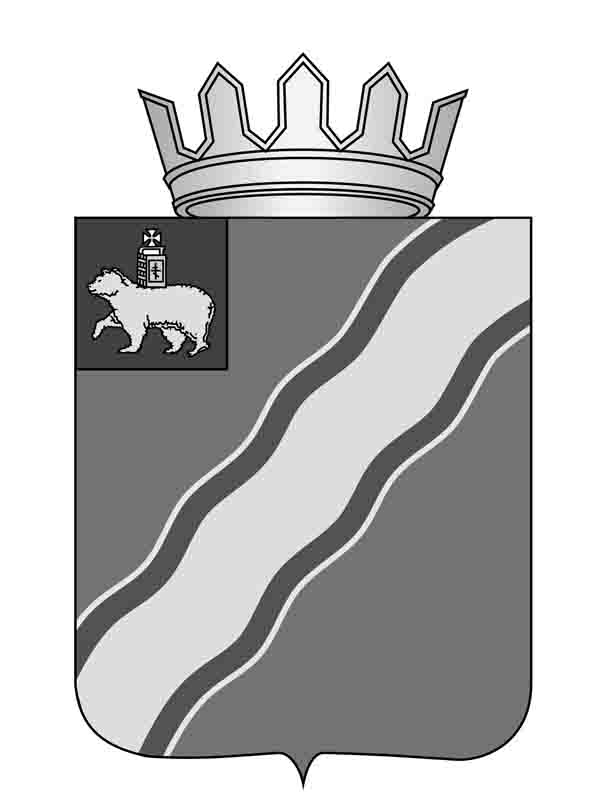 О внесении изменений в решение Земского собрания Краснокамского муниципального района от 29.05.2008 № 76 «Об утверждении Правил использования водных объектов общего пользования на территории Краснокамского муниципального района для личных и бытовых нужд»В соответствии с Водным кодексом Российской Федерации и Федеральным законом от 06 октября 2003 г. № 131-ФЗ «Об общих принципах организации местного самоуправления в Российской Федерации».Земское собрание Краснокамского муниципального района РЕШАЕТ:Внести в решение Земского собрания Краснокамского муниципального района от 29 мая 2008 г. № 76 «Об утверждении Правил использования водных объектов на территории Краснокамского муниципального района для личных и бытовых нужд» (в редакции решения от 24.06.2010 № 83, и в редакции решения от 31.10.2012 № 92), следующие изменения:Подпункт 9 раздела 1 приложения к решению изложить в следующей редакции:«9) водоохранная зона -  территория, которая примыкает к береговой линии морей, рек, ручьев, каналов, озер, водохранилищ и на которых устанавливается специальный режим осуществления хозяйственной и иной деятельности в целях предотвращения загрязнения, засорения, заиления указанных водных объектов и истощения их вод, а также сохранения среды обитания водных биологических ресурсов и других объектов животного и растительного мира;»;Пункт 2.5. раздела 2 изложить в следующей редакции: «2.5. В границах водоохранных зон запрещаются:1) использование сточных вод в целях регулирования плодородия почв;2) размещение кладбищ, скотомогильников, мест захоронения отходов производства и потребления, химических, взрывчатых, токсичных, отравляющих и ядовитых веществ, пунктов захоронения радиоактивных отходов;3) осуществление авиационных мер по борьбе с вредными организмами;4) движение и стоянка транспортных средств (кроме специальных транспортных средств), за исключением их движения по дорогам и стоянки на дорогах и в специально оборудованных местах, имеющих твердое покрытие;5) размещение автозаправочных станций, складов горюче-смазочных материалов (за исключением случаев, если автозаправочные станции, склады горюче-смазочных материалов размещены на территориях портов, судостроительных и судоремонтных организаций, инфраструктуры внутренних водных путей при условии соблюдения требований законодательства в области охраны окружающей среды и Водного кодекса Российской Федерации), станций технического обслуживания, используемых для технического осмотра и ремонта транспортных средств, осуществление мойки транспортных средств;6) размещение специализированных хранилищ пестицидов и агрохимикатов, применение пестицидов и агрохимикатов;7) сброс сточных, в том числе дренажных, вод;8) разведка и добыча общераспространенных полезных ископаемых (за исключением случаев, если разведка и добыча общераспространенных полезных ископаемых осуществляются пользователями недр, осуществляющими разведку и добычу иных видов полезных ископаемых, в границах предоставленных им в соответствии с законодательством Российской Федерации о недрах горных отводов и (или) геологических отводов на основании утвержденного технического проекта в соответствии со статьей 19.1 Закона Российской Федерации от 21 февраля 1992 года N 2395-1 "О недрах");В границах прибрежных защитных полос запрещается:1)  распашка земель;2) размещение отвалов размываемых грунтов;3) выпас сельскохозяйственных животных и организация для них летних лагерей, ванн.1.3. Раздел 2 приложения к решению дополнить пунктом 2.6.1. следующего содержания:«2.6.1. В границах водоохранных зон допускаются проектирование, строительство, реконструкция, ввод в эксплуатацию, эксплуатация хозяйственных и иных объектов при условии оборудования таких объектов сооружениями, обеспечивающими охрану водных объектов от загрязнения, засорения, заиления и истощения вод в соответствии с водным законодательством и законодательством в области охраны окружающей среды. Выбор типа сооружения, обеспечивающего охрану водного объекта от загрязнения, засорения, заиления и истощения вод, осуществляется с учетом необходимости соблюдения установленных в соответствии с законодательством в области охраны окружающей среды нормативов допустимых сбросов загрязняющих веществ, иных веществ и микроорганизмов. Под сооружениями, обеспечивающими охрану водных объектов от загрязнения, засорения, заиления и истощения вод, понимаются:1) централизованные системы водоотведения (канализации), централизованные ливневые системы водоотведения;2) сооружения и системы для отведения (сброса) сточных вод в централизованные системы водоотведения (в том числе дождевых, талых, инфильтрационных, поливомоечных и дренажных вод), если они предназначены для приема таких вод;3) локальные очистные сооружения для очистки сточных вод (в том числе дождевых, талых, инфильтрационных, поливомоечных и дренажных вод), обеспечивающие их очистку исходя из нормативов, установленных в соответствии с требованиями законодательства в области охраны окружающей среды и Водного кодекса Российской Федерации»;4) сооружения для сбора отходов производства и потребления, а также сооружения и системы для отведения (сброса) сточных вод (в том числе дождевых, талых, инфильтрационных, поливомоечных и дренажных вод) в приемники, изготовленные из водонепроницаемых материалов". 1.4. Раздел 2 приложения к решению дополнить пунктом 2.6.2. следующего содержания:«2.6.2. В отношении территорий садоводческих, огороднических или дачных некоммерческих объединений граждан, размещенных в границах водоохранных зон и не оборудованных сооружениями для очистки сточных вод, до момента их оборудования такими сооружениями и (или) подключения к системам, указанным в пункте 1 части 16 статьи 65 Водного Кодекса Российской Федерации, допускается применение приемников, изготовленных из водонепроницаемых материалов, предотвращающих поступление загрязняющих веществ, иных веществ и микроорганизмов в окружающую среду.»;1.5. Пункт 2.7. раздела 2 приложения к решению изложить в следующей редакции:«2.7.  Для целей питьевого и хозяйственно-бытового водоснабжения должны использоваться защищенные от загрязнения и засорения поверхностные водные объекты и подземные водные объекты, пригодность которых для указанных целей определяется на основании санитарно-эпидемиологических заключений».На водных объектах общего пользования могут быть запрещены забор (изъятие) водных ресурсов для целей питьевого и хозяйственно-бытового водоснабжения, купание, использование маломерных судов, водных мотоциклов и других технических средств, предназначенных для отдыха на водных объектах, водопой, а также установлены иные запреты в случаях, предусмотренных законодательством Российской Федерации и законодательством субъектов Российской Федерации.»;1.6. Пункт 2.14. раздела 2 приложения к решению дополнить абзацем следующего  содержания: « - установления охранных зон гидроэнергетических объектов»;1.7.    В абзаце 2  пункта 2.14 раздела 2 слово «возникновения» исключить;1.8.  Пункты 3,1 приложения к решению  изложить в следующей редакции:«3. Полномочия органов местного самоуправления в области водных отношений: 3.1. Информация об ограничении водопользования на водных объектах общего пользования предоставляется гражданам органами местного самоуправления поселений через средства массовой информации и посредством специальных информационных знаков, устанавливаемых вдоль берегов водных объектов. Могут быть также использованы иные способы предоставления такой информации.»; 1.9. Дополнить приложение к решению пунктом 3.2. следующего содержания:«3.2. Осуществление в пределах, установленных водным законодательством Российской Федерации, полномочий собственника водных объектов, установление правил использования водных объектов общего пользования для личных и бытовых нужд, включая обеспечение свободного доступа граждан к водным объектам общего пользования и их береговым полосам, а также осуществление мер по охране таких водных объектов.».2. Решение подлежит опубликованию в специальном выпуске «Официальные материалы органов местного самоуправления Краснокамского муниципального района» газеты «Краснокамская звезда».3. Контроль за исполнением решения возложить на комиссию по жилищно-коммунальному хозяйству, строительству, транспорту и связи Земского собрания Краснокамского муниципального района (Г.П.Новиков).Глава Краснокамского                                      Председатель Земского собрания муниципального района -                                 Краснокамского муниципальногоглава администрации Краснокамского           районамуниципального района                                   И.Ю.Малых                 Ю.Ю. Крестьянников                                                            